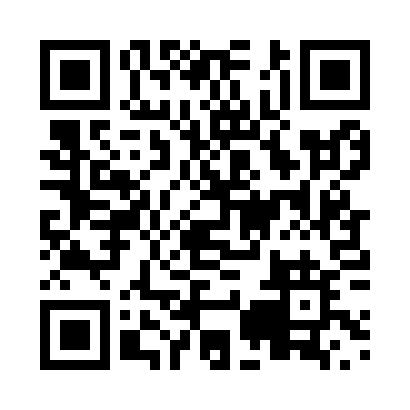 Prayer times for Baie-Claire, Quebec, CanadaWed 1 May 2024 - Fri 31 May 2024High Latitude Method: Angle Based RulePrayer Calculation Method: Islamic Society of North AmericaAsar Calculation Method: HanafiPrayer times provided by https://www.salahtimes.comDateDayFajrSunriseDhuhrAsrMaghribIsha1Wed4:065:4412:565:588:099:472Thu4:045:4312:565:598:109:493Fri4:025:4112:565:598:119:514Sat4:005:4012:566:008:139:535Sun3:585:3812:566:018:149:556Mon3:565:3712:566:028:159:577Tue3:545:3512:556:038:169:588Wed3:525:3412:556:038:1810:009Thu3:505:3312:556:048:1910:0210Fri3:485:3112:556:058:2010:0411Sat3:465:3012:556:068:2110:0612Sun3:445:2912:556:068:2310:0813Mon3:425:2712:556:078:2410:1014Tue3:405:2612:556:088:2510:1215Wed3:385:2512:556:088:2610:1416Thu3:365:2412:556:098:2810:1617Fri3:345:2312:556:108:2910:1718Sat3:335:2212:556:118:3010:1919Sun3:315:2112:566:118:3110:2120Mon3:295:2012:566:128:3210:2321Tue3:275:1912:566:138:3310:2522Wed3:265:1812:566:138:3410:2723Thu3:245:1712:566:148:3510:2824Fri3:235:1612:566:158:3710:3025Sat3:215:1512:566:158:3810:3226Sun3:205:1412:566:168:3910:3327Mon3:185:1312:566:168:4010:3528Tue3:175:1312:566:178:4110:3729Wed3:155:1212:566:188:4210:3830Thu3:145:1112:576:188:4210:4031Fri3:135:1112:576:198:4310:41